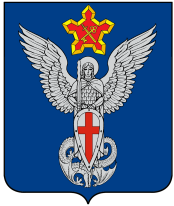 АдминистрацияЕрзовского городского поселенияГородищенского муниципального района Волгоградской области403010, р.п. Ерзовка, ул. Мелиоративная, д. 2, тел/факс (84468) 4-76-20, 4-79-15ПОСТАНОВЛЕНИЕОт  07 декабря  2015 года	№ 292Об утверждении Положения о порядке передачи подарков, полученных в связи с протокольными мероприятиями служебными командировками и другими официальными мероприятиями, муниципальными служащими администрации Ерзовского городского поселения Городищенского муниципального района Волгоградской области и состава комиссии по приему и оценке подарков, полученных в связи с протокольными мероприятиями служебными командировками и другими официальными мероприятиями, муниципальными служащими администрации Ерзовского городского поселения Городищенского муниципального района Волгоградской областиВ соответствии со статьей 575 Гражданского кодекса Российской Федерации и постановлением Губернатора Волгоградской области от 09 апреля 2014 года N 311 "Об утверждении положения о порядке сообщения лицами, замещающими государственные должности Волгоградской области и должности государственной гражданской службы Волгоградской области в органах исполнительной  власти Волгоградской области, о получении подарка в связи с их должностным  положением или исполнением ими служебных (должностных) обязанностей, сдачи и оценки подарка, реализации (выкупа) и зачисления средств, вырученных от его реализации", ПОСТАНОВЛЯЮ:1. Утвердить прилагаемое Положение о порядке передачи подарков, полученных в связи с протокольными мероприятиями, служебными командировками и другими официальными мероприятиями, муниципальными служащими администрации Ерзовского городского поселения Городищенского муниципального района Волгоградской области.2. Утвердить прилагаемый состав комиссии по приему и оценке подарков, полученных в связи с протокольными мероприятиями, служебными командировками и другими официальными мероприятиями муниципальными служащими администрации Ерзовского городского поселения Городищенского муниципального района Волгоградской области.3. Контроль за исполнением настоящего постановления оставляю за собой.Глава Ерзовскогогородского поселения                                                                 А.А. КурнаковУтвержденопостановлениемадминистрации Ерзовского городского поселенияот 07 декабря 2015 г. N 292ПОЛОЖЕНИЕО ПОРЯДКЕ ПЕРЕДАЧИ ПОДАРКОВ, ПОЛУЧЕННЫХ В СВЯЗИС ПРОТОКОЛЬНЫМИ МЕРОПРИЯТИЯМИ, СЛУЖЕБНЫМИ КОМАНДИРОВКАМИ И ДРУГИМИ ОФИЦИАЛЬНЫМИ МЕРОПРИЯТИЯМИ, МУНИЦИПАЛЬНЫМИ СЛУЖАЩИМИ АДМИНИСТРАЦИИ ЕРЗОВСКОГО ГОРОДСКОГО ПОСЕЛЕНИЯ ГОРОДИЩЕНСКОГО МУНИЦИПАЛЬНОГО РАЙОНА ВОЛГОГРАДСКОЙ ОБЛАСТИ1. Общие положения1.1. Настоящее Положение устанавливает порядок передачи подарков, полученных в связи с протокольными мероприятиями, служебными командировками и другими официальными мероприятиями, муниципальными служащими администрации Ерзовского городского поселения Городищенского муниципального района Волгоградской области (далее именуются - муниципальные служащие).1.2. Подарки, полученные служащими в связи с протокольными мероприятиями, служебными командировками и другими официальными мероприятиями (далее именуются - подарки), стоимость которых превышает 3 тыс. рублей, в соответствии с частью 2 статьи 575 Гражданского кодекса Российской Федерации признаются собственностью Ерзовского городского поселения Городищенского муниципального района Волгоградской области и подлежат передаче служащим в администрацию Ерзовского городского поселения Городищенского муниципального района Волгоградской области (далее именуется - администрация).1.3. В случае отсутствия документов, подтверждающих стоимость подарков, их стоимость определяется комиссией по приему и оценке подарков, полученных в связи с протокольными мероприятиями, служебными командировками и другими официальными мероприятиями муниципальными служащими (далее именуется - комиссия).1.4. Стоимость подарков определяется комиссией на основании:документов о стоимости предметов, аналогичных подаркам;заключения независимых экспертов.1.5. В случаях, если подарок имеет историческую или культурную ценность и оценка подарка затруднена вследствие его уникальности или отсутствия на рынке, для его оценки комиссия привлекает экспертов из числа высококвалифицированных специалистов соответствующего профиля за счет средств, предусмотренных на содержание администрации.1.6. Комиссия определяет из числа муниципальных служащих администрации ответственного за хранение подарков (далее именуется - материально-ответственное должностное лицо) и место для хранения подарков.2. Порядок передачи подарков2.1. Муниципальный служащий, получивший подарок стоимостью свыше 3 тыс. рублей или подарок, документы на который отсутствуют, обращается в комиссию с заявлением о передаче такого подарка в администрацию по форме согласно приложению 1 в течение одного рабочего дня с даты получения подарка и (или) даты возвращения муниципального служащего из служебной командировки, во время которой был получен подарок.К заявлению прилагаются документы, подтверждающие стоимость подарка (в случае их наличия).2.2. Одновременно с подачей заявления муниципальный служащий передает подарок на хранение материально-ответственному должностному лицу по акту приема-передачи по форме согласно приложению 2. Акт приема-передачи составляется в трех экземплярах: по одному для каждой из сторон и третий экземпляр - для финансовой службы администрации.К подарку приобщаются технический паспорт, гарантийный талон, инструкция по эксплуатации (при наличии). Перечень передаваемых документов указывается в акте приема-передачи.2.3. К принятому на хранение подарку материально-ответственным должностным лицом прикрепляется ярлык с указанием фамилии, имени, отчества и должности муниципального служащего, приобщаемых к подарку документов, даты и номера акта приема-передачи.2.4. Заседание комиссии должно быть проведено не позднее 10 дней со дня обращения муниципального служащего с соответствующим заявлением.Результаты рассмотрения заявления отражаются в протоколах заседания комиссии. Протоколы заседания комиссии передаются председателем комиссии материально-ответственному должностному лицу не позднее следующего дня после дня заседания комиссии.2.5. В случае если стоимость подарка, определенная комиссией, не превышает 3 тыс. рублей, подарок подлежит возврату муниципальному служащему, передавшему его в администрацию.Возврат подарка муниципальному служащему осуществляется материально-ответственным должностным лицом по акту по форме согласно приложению 3 в течение 5 рабочих дней со дня получения протокола заседания комиссии.В случае если муниципальный служащий отказывается получать возвращаемый материально-ответственным должностным лицом подарок, он подает в комиссию соответствующее заявление, составленное в произвольной форме.2.6. Материально-ответственное должностное лицо в течение одного рабочего дня после получения протокола заседания комиссии или в течение одного рабочего дня с даты подачи муниципальным служащим заявления об отказе в получении подарка направляет один экземпляр акта приема-передачи и копию протокола заседания комиссии в финансовую службу администрации, которая принимает подарок на учет в соответствии с законодательством по цене, установленной комиссией.2.7. Учет подарков в Реестре муниципального имущества Ерзовского городского поселения Городищенского муниципального района Волгоградской области и осуществляется в соответствии с законодательством.Приложение 1к Положениюо порядке передачи подарков,полученных в связис протокольными мероприятиями,служебными командировкамии другими официальнымимероприятиями, муниципальнымислужащими администрацииЕрзовского городского поселения,утвержденному постановлениемадминистрации Ерзовского городского поселенияот 07 декабря 2015 г. N 292                               Председателю комиссии по приему и оценке                               подарков, полученных в связи с протокольными                               мероприятиями, служебными командировками и                               другими официальными мероприятиями,                               муниципальными служащими администрации                               Ерзовского городского поселения                               ____________________________________________                               от _________________________________________                               ____________________________________________                               ____________________________________________                               (ФИО, должность, структурное подразделение)ЗАЯВЛЕНИЕ    В соответствии с частью 2 статьи 575  Гражданского  кодекса  РоссийскойФедерации          прошу          принять           полученные         мноюот ________________________________________________________________________    (указывается наименование юридического лица или ФИО физического лица)в связи с _________________________________________________________________________       (указывается наименование протокольного мероприятия, служебной               командировки, другого официального мероприятия)следующие подарки:                                                            _______________                                                            (подпись, дата)________________________________*) Заполняется при наличии документов, подтверждающих стоимость подаркаПриложение 2к Положениюо порядке передачи подарков,полученных в связис протокольными мероприятиями,служебными командировкамии другими официальнымимероприятиями, муниципальнымислужащими администрацииЕрзовского городского поселения,утвержденному постановлениемадминистрации Ерзовскогогородского поселенияот 07 декабря 2015 г. N 292АКТприема-передачи на хранение подарков, полученных в связи с протокольнымимероприятиями, служебными командировками и другими официальнымимероприятиями, муниципальными служащими администрации Ерзовского городского поселенияот "__" ___________ 20__ г.N ________    Мы,    нижеподписавшиеся,     составили    настоящий   акт    о    том,что _______________________________________________________________________       (указывается фамилия, имя, отчество, должность сдающего подарки)сдал(а), а _________________________________________________________________________     (указывается фамилия, имя, отчество должностного лица, принимающего                        подарки, замещаемая должность)принял(а) на хранение следующие подарки:    Приложение: 1. ____________________________ на ____ листах.                     (наименование документа)                2. ____________________________ на ____ листах.                     (наименование документа)    Сдал ________________________ /_______________________/                 (подпись)                  (ФИО)    Принял ______________________ /_______________________/                  (подпись)                 (ФИО)    ________________________________*) Заполняется при наличии документов, подтверждающих стоимость подаркаПриложение 3к Положениюо порядке передачи подарков,полученных в связис протокольными мероприятиями,служебными командировкамии другими официальнымимероприятиями, муниципальнымислужащими администрацииЕрзовского городского поселения,утвержденному постановлениемадминистрации Ерзовского городского поселения  от 07 декабря  2015 г. N 292АКТвозврата подаркаот "__" ___________ 20__ г.N ________    Мы,    нижеподписавшиеся,    составили    настоящий    акт    о    том,что _______________________________________________________________________     (указывается фамилия, имя, отчество, должностного лица, возвращающего                        подарки, замещаемая должность)в  соответствии   с   Гражданским   кодексом   Российской  Федерации  и  наосновании  протокола  заседания  комиссии  по  приему  и  оценке  подарков,полученных в связи с протокольными мероприятиями, служебными командировкамии    другими    официальными    мероприятиями,   муниципальными   служащимиадминистрации  Городищенского  муниципального района Волгоградской области,администрация Городищенского муниципального района Волгоградской области от"__" _____________________________________________________ 20__ г. вернула,а _________________________________________________________________________  (указывается фамилия, имя, отчество, должность лица, получающего подарки)получил(а) подарок  (подарки),  переданный  (переданные)  по  акту  приема-передачи от "__" ____________ 20__ г. N _____, и документы ________________                                                             (указывается                                                             наименование                                                              документа)на _______ листах.    Вернул ________________________ /_______________________/                   (подпись)                 (ФИО)    Получил ______________________ /_______________________/                    (подпись)                (ФИО)Утвержденпостановлениемадминистрации Ерзовскогогородского поселенияот 07 декабря 2015 г. N 292СОСТАВКОМИССИИ ПО ПРИЕМУ И ОЦЕНКЕ ПОДАРКОВ, ПОЛУЧЕННЫХ В СВЯЗИС ПРОТОКОЛЬНЫМИ МЕРОПРИЯТИЯМИ, СЛУЖЕБНЫМИ КОМАНДИРОВКАМИИ ДРУГИМИ ОФИЦИАЛЬНЫМИ МЕРОПРИЯТИЯМИ МУНИЦИПАЛЬНЫМИСЛУЖАЩИМИ АДМИНИСТРАЦИИ ЕРЗОВСКОГО ГОРОДСКОГО ПОСЕЛЕНИЯN п/пНаименование подаркаХарактеристика (описание) подаркаДокументы, прилагаемые к подарку (при наличии)Реквизиты дарителяКоличество предметовСтоимость* (рублей)123456N п/пНаименование подаркаХарактеристика (описание) подаркаКоличество предметовСтоимость *(рублей)12345Курнаков Александр Алексеевич-Глава администрации Ерзовского городского поселения, председатель комиссииАзовскова Алена Сергеевна-Главный специалист по общим вопросам делопроизводства,  формированию архива, кадровому развитию и информации, заместитель председателя комиссииАндреева Марина Николаевна-Специалист по социальной политике, секретарь комиссииЧлены комиссии:Самойлова Тамара Альфредовна-Главный специалист по социально – экономическому развитию, финансово – экономическому и бюджетному планированию и контролюКухаренко Елена Евгеньевна-Директор МКУ «Ерзовский информационный центр»Независимый эксперт-по согласованию